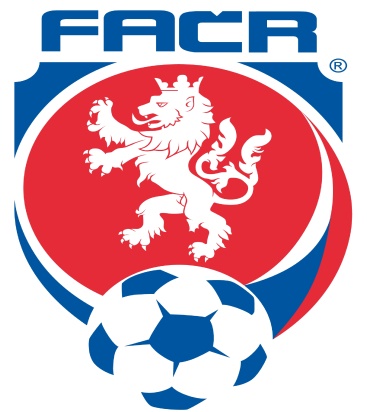 Komise rozhodčíchOFS Plzeň – město--------------------------------------------------------------------------------------Komuniké  KR OFS – PM za období 8-10/20171, kontrola zápisů2, obsazovací úsek3, kontrolní činnost4, různé----------------------------------------------------------------------------------------------------------------------1, KONTROLA ZÁPISŮ MUŽI – Hodek Jakub               ŽÁCI – Kříž LukášR, kteří budou v příštích zprávách KR uveřejněni v souvislosti s nedostatky v ZoU mají za úkol neprodleně kontaktovat přiděleného člena KR.Za uplynulé období byly drobné chyby řešeny vždy KR na pravidelném zasedání a závažné vyhodnoceny na mimořádném semináři ! Nedostatky, především v zápisech – popisy zranění ,OT-ČK i  v nepřesvědčivých postupech při konfrontaci , další v nevhodné komunikaci jednotlivců v průběhu (po) utkání KR vyhodnotila jako vážné a v případech opakování bude postihovat dle řádů Fačru. R byl doporučen přesný a správný postup nejen v inkriminovaných situacích , ale i připomenut morální kodex s přesným plněním fotbalových norem.2, OBSAZOVACÍ ÚSEKOÚ žádá R  aby v závěru podzimní části sezony se omlouvali pouze ve výjimečně nutných případech s dostatečným předstihem.3, KONTROLNÍ ČINNOSTKR do 10. Kola soutěží nemusela řešit žádné výjimečné případy, vyjma:R Levý – MSM - Spoje B : Union B – nedostatky v popisu ČK a nerespektování etického kodexu rozhodčích.4, RŮZNÉza podzimní část sezony se povedlo začlenit 2 nové R ( Mytiska, Ulrich )během měsíce října proběhly schůzky s 2 potencionálními R dle nařízení FAČR24.10. se uskutečnil miniseminář KR + členské základny OFS i za účasti člena KR PKFSR Komínek byl zařazen do vzdělávacího programu rozhodčích PKFSschválen termín zimního semináře R OFS-PM 20.-21.1.2018 v Úborsku společně s R OFS – DomažlicePředseda: Milan Buša		Zapsal: 31.10.2017 Kříž Lukáš